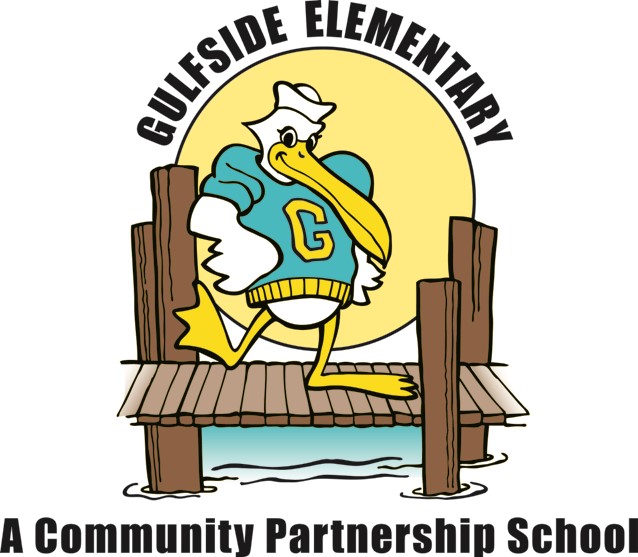 Gulfside Elementary 5th Grade School Supply List 2022 – 2023  Essential Items: 1 pack of loose-leaf notebook paper wide-ruled lines 1 box of tissues 1 package of baby wipes  1 ream of white copy paper 1 pack of #2 pencils1 pack of mechanical pencils 1 pair of wired headphones, labeled with student name (not shared, used DAILY, will need to be replaced by parent if broken)1 package of black Dry Erase Expo Markers -- thick  1 package of black Dry Erase Expo Markers – thin  1 backpack  1 pencil box or pouch (if your child wishes to use one)  3 spiral wide ruled notebooks  3 glue sticks 4 composition notebooks Note: Please do not write your child’s name on items, as they are a shared part of our “Classroom Community of Supplies.”